Семья должна заботиться, чтобы человек отвечал требованиям общества, какие были 20 лет назад, улица – требованиям сегодняшним, школа – требованиям, какие будут через 20 лет.                                                     (Михаил Гаспаров) Школа-это мастерская, где формируется мысль подрастающего поколения, надо крепко держать ее в руках, если не хочешь выпустить из рук будущее.                                                          (А. Барбюс)Дистанционное обучение (ДО) — взаимодействие учителя и учащихся между собой на расстоянии, отражающее все присущие учебному процессу компоненты (цели, содержание, методы, организационные формы, средства обучения) и реализуемое специфичными средствами Интернет-технологий или другими средствами, предусматривающими интерактивность.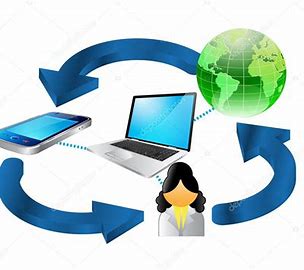 МАОУ «Средняя общеобразовательная школа №18г. Улан-Удэ»ПАМЯТКА  для родителей  при организации дистанционного обучения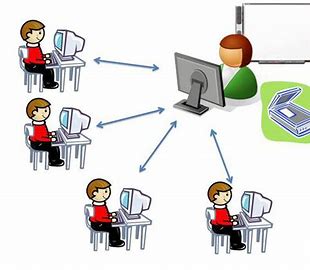 2020 год.Уважаемые родители!На дистанционном обучении доля самостоятельной работы увеличивается. Поэтому очень важно:Чтобы у ребенка было место, где он сможет спокойно заниматься.Провести разъяснительную работу с младшими детьми и предупредить их, что они не должны шуметь и отвлекать школьника, пока он учится.Домашний и мобильный интернет оплачены и работаютУ ребенка есть наушники и они работают. Все необходимые программы установлены на компьютер и ребенок понимает, как ими пользоваться. На случай сбоя интернета через wi-fi, выберете тариф на телефоне с безлимитным интернетом, чтобы при необходимости создать точку доступа и не выпасть из процесса.Обязательно контролируйте время работы ребёнка на компьютере. Старайтесь снижать зрительную нагрузку ребёнка при работе с компьютером в свободное от учёбы время. Подберите одежду для занятий, нельзя позволять ребенку заниматься в пижаме или домашней одежде, это не создаст рабочую атмосферу.Ознакомьтесь с инструментами домашнего обучения, которые предоставляет школа.Онлайн- ресурсы для дистанционного обучения: ZOOM, РЭШ, ЯКЛАСС, УЧИ.РУ и др.   10.В случае перегрузки интернета переходим на offline обучение: работаем с электронным дневником, на вайбере, WhatsApp, где учителя размещают задание.  11. Старайтесь придерживаться примерно такого же распорядка дня, как и во время посещения школы. Согласно нормам СанПин продолжительность урока на дистанте составляет 30 минут, о перерыв между уроками- 10 минут, через три часа и тридцать минут после начала занятий долгий перерыв — 30 минут.     13. Установите сроки выполнения заданий и старайтесь их придерживаться. 14. Соблюдение режима дня сейчас важно, как никогда: это поможет снизить тревожность и приноровиться к дистанционному обучению. 15. Будьте на связи с педагогом, задавайте вопросы учителю, если вам что-то непонятно. И не переживайте, для педагогов школ это тоже новый опыт. Они волнуются не меньше вас. 16. Родителям и близким ребенка важно самим постараться сохранить спокойное, адекватное и критичное отношение к происходящему. 17.Все мы понимаем, что дистанционное обучение невозможно, хотя бы первое время, без участия родителей. 18.Эмоциональное состояние ребенка напрямую зависит от состояния взрослых. 19.Домашнее (дистанционное) обучение – это не тотальный контроль, а работа над самостоятельностью школьника. Поддержите его! 20. В конце каждого дня подробно обсуждайте с ребенком что получилось, а что пока нет. Не смакуйте подробности «ужасов» из интернет-сетей! Бывает, что дистанционно дети учатся значительно лучше. Всем успехов!